Student Leaver’s FormPupil DetailsParent/carer detailsOther contact (if applicable)New school detailsReason for LeavingFull Name: Full Name: D.O.B:  Class: Current Address:  Current Address:  New Address:  New Address:  Full name: Relationship to child: Home number: Mobile number: Work number: Email address: Current address: Current address: New address (if applicable):  New address (if applicable):  Full name:  Relationship to child:  Home number:  Mobile number:  Work number:  Email address:  Name:  Address:  Telephone:  Name of parent/carer:  Signature: 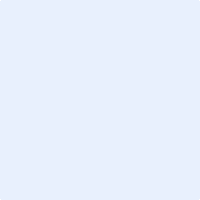 Relationship to child: Date:  Canon Barnett School office use onlyAWA informed:  YES / NO                             Date:  ____________________________Headteacher informed:  YES / NO               Signature: _________________________      Date: ____________From processed by:Name:____________________________      Signature:________________________    Date:_____________